Date:													Lesson 21.3 Measuring SegmentsThe Ruler Postulate:*  Every point on a line can be paired with a real number, called the 		        of the point.*  How do you find the distance between two points? DISTANCE CAN NEVER BE                                   !*  If two segments have the same length, then the segments are 				.Example 1:Use the number line below to: (A) Find the length of each segment     (B) Tell whether the segments are congruent.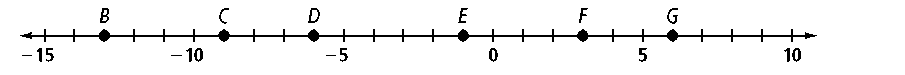        1.     and                             	                                        2.   and Segment Addition Postulate:If three points, A, B, and C are collinear, and point B is between points A and C, then the distance AC is the sum of the distances AB and BC. AB + BC = AC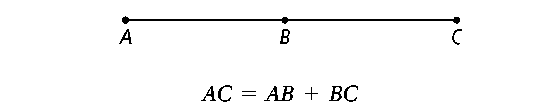 In other words:  little piece + little piece = big piece!Example 2:3.							 	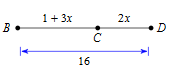 4. 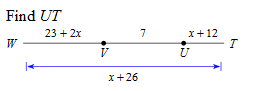 5. Points A, B,  and C are collinear. Point B is between A and C. Find the length indicated. (HINT: draw a picture)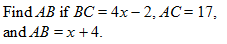 Midpoint of a Segment:* The midpoint divides the segment into	   segments that are equal in length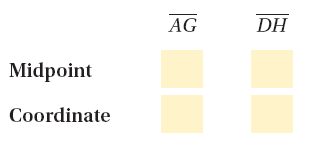 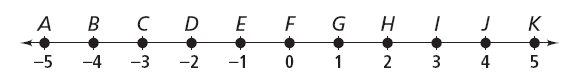 6.   W is the midpoint of . If UW = x + 23, and WV = 2x + 8, what is WU?Date:										1.3 Practice Problems1.  									2.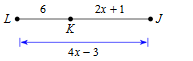 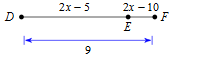 3.  Points A, B,  and C are collinear. Point B is between A and C. Find the length indicated. (HINT: draw a picture)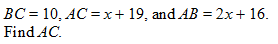 4.  W is the midpoint of . If UW = x + 23, and WV = 2x + 8, what is UV?Date:										1.3 Segment Measures HomeworkFor Exercises 1–3, use the figure at the right. 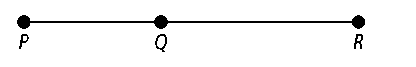 1. If PQ = 7 and QR = 10, then PR = .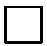 2. If PQ = 20 and QR = 22, then PR = .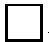 3. If PR = 25 and PQ = 12, then QR = .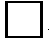 Use the number line below for Exercises 12–16. Tell whether the segments are congruent.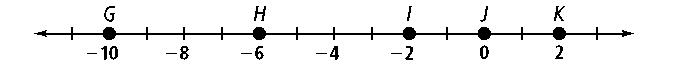 4.  and 	5.  and 	6.  and 7.   Find x.			8.  Find x. 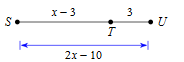 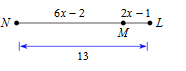 9.   									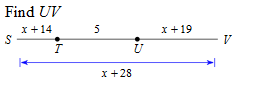 10. Points A, B,  and C are collinear. Point B is between A and C. Find the length indicated. (HINT: draw a picture)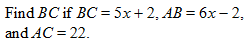 11.  Z is the midpoint of . If YZ = x + 12, and ZA = 6x  13, what is YA?